The 10th Joint Meeting of Taiwan-Turkiye Business Council第10屆臺土（耳其）經濟合作會議時間：	2022年5月10日（星期二）下午2時30分（含報到）至5時姓名中文英文職稱中文英文單位中文英文E-mail電話公司網頁產業別公司屬性□製造商 □出口商 □進口商 □其他                 是否已與土耳其進行貿易合作？　□是 □否 □洽談中□製造商 □出口商 □進口商 □其他                 是否已與土耳其進行貿易合作？　□是 □否 □洽談中□製造商 □出口商 □進口商 □其他                 是否已與土耳其進行貿易合作？　□是 □否 □洽談中□製造商 □出口商 □進口商 □其他                 是否已與土耳其進行貿易合作？　□是 □否 □洽談中公司簡介（英文）產品/服務（中英文）請詳細填寫表格，並請於5月3日（二）前傳真或電郵至本會。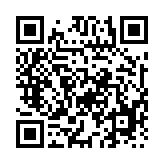 Registration deadline: Tuesday, May 3rd via Fax or email.電話 Tel：（02）2528-8833 分機 ext. 22 曹先生 Mr. Tsao傳真 Fax：（02）2742-5342電郵E-mail：maxtsao@cieca.org.tw線上報名 Online registration：http://registration.cieca.org.tw/visit/?d=153 本會議為實體會議，將與土耳其視訊連線進行。為因應政府防疫規定，現場活動名額有限，若超過人數限制將另行通知報名者線上參加。請詳細填寫表格，並請於5月3日（二）前傳真或電郵至本會。Registration deadline: Tuesday, May 3rd via Fax or email.電話 Tel：（02）2528-8833 分機 ext. 22 曹先生 Mr. Tsao傳真 Fax：（02）2742-5342電郵E-mail：maxtsao@cieca.org.tw線上報名 Online registration：http://registration.cieca.org.tw/visit/?d=153 本會議為實體會議，將與土耳其視訊連線進行。為因應政府防疫規定，現場活動名額有限，若超過人數限制將另行通知報名者線上參加。請詳細填寫表格，並請於5月3日（二）前傳真或電郵至本會。Registration deadline: Tuesday, May 3rd via Fax or email.電話 Tel：（02）2528-8833 分機 ext. 22 曹先生 Mr. Tsao傳真 Fax：（02）2742-5342電郵E-mail：maxtsao@cieca.org.tw線上報名 Online registration：http://registration.cieca.org.tw/visit/?d=153 本會議為實體會議，將與土耳其視訊連線進行。為因應政府防疫規定，現場活動名額有限，若超過人數限制將另行通知報名者線上參加。請詳細填寫表格，並請於5月3日（二）前傳真或電郵至本會。Registration deadline: Tuesday, May 3rd via Fax or email.電話 Tel：（02）2528-8833 分機 ext. 22 曹先生 Mr. Tsao傳真 Fax：（02）2742-5342電郵E-mail：maxtsao@cieca.org.tw線上報名 Online registration：http://registration.cieca.org.tw/visit/?d=153 本會議為實體會議，將與土耳其視訊連線進行。為因應政府防疫規定，現場活動名額有限，若超過人數限制將另行通知報名者線上參加。請詳細填寫表格，並請於5月3日（二）前傳真或電郵至本會。Registration deadline: Tuesday, May 3rd via Fax or email.電話 Tel：（02）2528-8833 分機 ext. 22 曹先生 Mr. Tsao傳真 Fax：（02）2742-5342電郵E-mail：maxtsao@cieca.org.tw線上報名 Online registration：http://registration.cieca.org.tw/visit/?d=153 本會議為實體會議，將與土耳其視訊連線進行。為因應政府防疫規定，現場活動名額有限，若超過人數限制將另行通知報名者線上參加。